Name_____________________   Class ________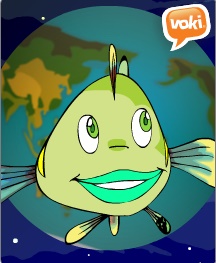 Year 7 Water ChecklistThese are the tasks that you need to complete as you work your way through the inquiry process.When you have completed each task, tick the box and then show your teacher your work as evidence so they can sign off that this task is complete.TaskTaskTaskI have completed this task(Sign) Teacher signatureBefore You Start        • Read and watch the videos       • Download the outline        • Complete the online surveyBefore You Start        • Read and watch the videos       • Download the outline        • Complete the online surveyBefore You Start        • Read and watch the videos       • Download the outline        • Complete the online surveyOur Team     • List the name of your partner hereOur Team     • List the name of your partner hereOur Team     • List the name of your partner hereScience Inquiry: List 3 things you have learned from the story of inquiryScience Inquiry: List 3 things you have learned from the story of inquiryScience Inquiry: List 3 things you have learned from the story of inquiryOur Topic Our Topic Our Topic  • We have created a Voki to explain our project. The URL for the Voki is:• We have created a concept map/mind map. The tool we used was:Our Questions   • I have used the question matrix to create our questions Our Questions   • I have used the question matrix to create our questions Our Questions   • I have used the question matrix to create our questions Q1.Q1.Q1.Q2.Q2.Q2.Q3.Q3.Q3.Our Research • I have identified the websites that we will use for our inquiry• I have reviewed two of these websites using the evaluation tool. Our Research • I have identified the websites that we will use for our inquiry• I have reviewed two of these websites using the evaluation tool. Overall ratingWebsite 1: URLWebsite 1: URLWebsite 2: URLWebsite 2: URLCommunicating       I have read the marking rubrics and used these to plan our work• Our Report         • Our Presentation Communicating       I have read the marking rubrics and used these to plan our work• Our Report         • Our Presentation Communicating       I have read the marking rubrics and used these to plan our work• Our Report         • Our Presentation Reflection       • I have complete the online surveyReflection       • I have complete the online surveyReflection       • I have complete the online survey